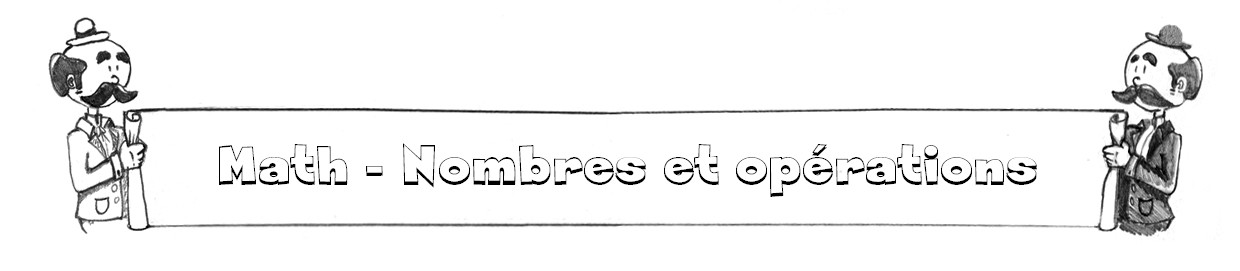 Calcul mental (révisions)1. Estime sans effectuer les calculs.2. Résous en indiquant chaque fois le procédé.a) 90 X 700 = ………………………………………………………………………………b) 9 X 34,5 = ……………………………………………………………………………….c) 384 : 6 = ………………………………………………………………………………….d) 0,25 X 228 = ……………………………………………………………………………..e) 6,4 + 9, 72 = ………………………………………………………………………………f) 324 : 50 = …………………………………………………………………………………g) 548,8 + 398,8 = …………………………………………………………………………...h) 345 + 237 + 255 + 363 = ………………………………………………………………….i) 99 X 39 = ………………………………………………………………………………….j) 6456 – 2997 = ……………………………………………………………………………..k) 56 000 : 80 = ……………………………………………………………………………..3.  Donne le nom des procédés utilisés.a) 2549 + 1998 = 4547        - 2                  + 2                Le procédé utilisé s’appelle …………………………………..    2547 + 2000 = 4547         b) 628 + 487 + 113 + 272 = (628 + 272) + (487 + 113) = 900 + 600 = 1500     Le procédé utilisé s’appelle …………………………………..c) 8 X 72 = (8 X 70) + (8 X 2) = 576Le procédé utilisé s’appelle …………………………………..d) 5241 - 2999 = 2242        + 1                  + 1                Le procédé utilisé s’appelle …………………………………..    5242 - 3000 = 2242        4. Résous le plus rapidement possible sans écrite le procédé.a) 224 : 5 = ………..b) 0,6 X 0,7 = ……….c) 3,35 + 4,8 = ……….d) 28,71 + ………. = 100e) 49 000 : 700 = ……….f) 1000 X 3,8 = ……….g) 9 X 78 = ……….h) 2,5 X 424 = ……….i) 247 + 997 = ………j) 24 X 25 = ……….Calcul mental (correctif)1. Estime sans effectuer les calculs.2. Résous en indiquant chaque fois le procédé.a) 90 X 700 = (9 X 7) X 10 X 100 = 63 000b) 9 X 34,5 = (10 X 34,5) – (1 X 34,5) = 345 – 34,5 = 310,5c) 384 : 6 = (360 : 6) + (24 : 6) = 64d) 0,25 X 228 = (228 X 1) : 4 = 57e) 6,4 + 9, 72 = (6 + 9) + (0,40 + 0,72) = 16,12 f) 324 : 50 = (324 : 100) X 2 = 6,28g) 548,8 + 398,8 = (548,8 + 400) – 1,2 = 947,6h) 345 + 237 + 255 + 363 = (345 + 255) + (237 + 363) = 600 + 600 = 1200i) 99 X 39 = (100 X 39) – (1 X 39) = 3900 – 39 = 3861j) 6456 – 2997 = (6456 – 3000) + 3 = 3459k) 56 000 : 80 = (56 000 : 8) : 10 = 7003.  Donne le nom des procédés utilisés.a) 2549 + 1998 = 4547        - 2                  + 2                Le procédé utilisé s’appelle la compensation croisée.    2547 + 2000 = 4547         b) 628 + 487 + 113 + 272 = (628 + 272) + (487 + 113) = 900 + 600 = 1500     Le procédé utilisé s’appelle l’associativité.c) 8 X 72 = (8 X 70) + (8 X 2) = 576Le procédé utilisé s’appelle la distributivité.d) 5241 - 2999 = 2242        + 1                  + 1                Le procédé utilisé s’appelle la compensation parallèle.    5242 - 3000 = 2242        4. Résous le plus rapidement possible sans écrite le procédé.a) 224 : 5 = 44,8b) 0,6 X 0,7 = 0,42c) 3,35 + 4,8 = 8,15d) 28,71 + 71,29 = 100e) 49 000 : 700 = 70f) 1000 X 3,8 = 3800g) 9 X 78 = 702h) 2,5 X 424 =1060i) 247 + 997 = 1244j) 24 X 25 = 600        Technique possible : 6 X (4 X 25)2559 : 2,9 =     ? 80  800  80003,257 + 361,6 + 42,754 =  ?35040060027,3 X 334,29 =  ?900900090 000               325 754,985  - 85 654,86 =  ?22 000220 0002 200 000 2559 : 2,9 =     ? 80  800  80003,257 + 361,6 + 42,754 =  ?35040060027,3 X 334,29 =  ?900900090 000               325 754,985  - 85 654,86 =  ?22 000220 0002 200 000 